Dans notre classe, Samantha, Stanley, Enzo et Jeanne ont des cheveux de couleurs différentes : noirs, châtains, blonds et roux.Stanley est roux.Enzo n’est pas blond.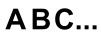 La fille qui a le plus de lettres à son prénom a les cheveux noirs.Quelle est la couleur des cheveux de chacun ?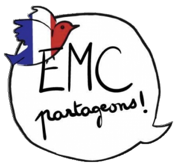 Résolvez l’énigme suivante en groupe.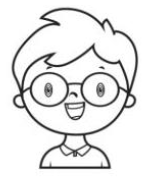 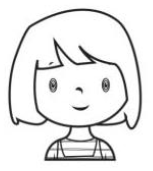 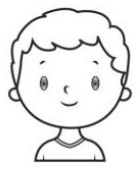 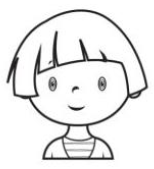 StanleyJeanneEnzoSamanthaStanley a les cheveux ………………………………………. .Jeanne a les cheveux ………………………………………. .Enzo a les cheveux ………………………………………. .Samantha a les cheveux ………………………………………. .